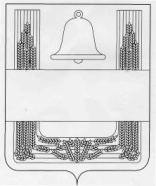                                                                    ПРЕДСЕДАТЕЛЬСОВЕТА ДЕПУТАТОВХЛЕВЕНСКОГО МУНИЦИПАЛЬНОГО РАЙОНАРАСПОРЯЖЕНИЕ21 апреля 2020г.                        с. Хлевное                                 № 3-рО созыве  XXXIV сессии шестого созываI. Созвать 28 апреля 2020 года тридцать четвертую сессию Совета депутатов Хлевенского муниципального района шестого созыва в форме заочного открытого голосования со следующей повесткой дня:с повесткой дня:1. Об отчете «Об исполнении районного бюджета Хлевенского муниципального района за 2019 год»;2 . Об отчете «О работе Контрольно Счетной Комиссии Хлевенского муниципального района за 2019 год». 3. О «Положении о порядке учета муниципального имущества и ведения реестра муниципальной собственности Хлевенского муниципального района»Председатель  Совета депутатовХлевенского муниципального района                                   С.А. Пожидаев Филонов В.И.  2-18-69